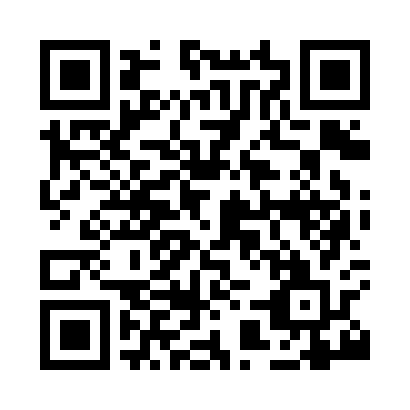 Prayer times for Netley, Hampshire, UKMon 1 Jul 2024 - Wed 31 Jul 2024High Latitude Method: Angle Based RulePrayer Calculation Method: Islamic Society of North AmericaAsar Calculation Method: HanafiPrayer times provided by https://www.salahtimes.comDateDayFajrSunriseDhuhrAsrMaghribIsha1Mon3:034:561:096:449:2211:162Tue3:034:571:106:449:2211:163Wed3:044:581:106:449:2111:154Thu3:044:581:106:449:2111:155Fri3:054:591:106:439:2011:156Sat3:055:001:106:439:2011:157Sun3:065:011:106:439:1911:158Mon3:065:021:116:439:1911:149Tue3:075:031:116:429:1811:1410Wed3:075:041:116:429:1711:1411Thu3:085:051:116:429:1611:1412Fri3:085:061:116:419:1611:1313Sat3:095:071:116:419:1511:1314Sun3:105:081:116:409:1411:1215Mon3:105:091:116:409:1311:1216Tue3:115:111:116:399:1211:1117Wed3:125:121:126:399:1111:1118Thu3:125:131:126:389:1011:1019Fri3:135:141:126:389:0811:1020Sat3:145:161:126:379:0711:0921Sun3:145:171:126:369:0611:0922Mon3:155:181:126:369:0511:0823Tue3:165:201:126:359:0411:0824Wed3:165:211:126:349:0211:0725Thu3:175:221:126:339:0111:0626Fri3:185:241:126:338:5911:0527Sat3:185:251:126:328:5811:0528Sun3:195:261:126:318:5711:0429Mon3:205:281:126:308:5511:0230Tue3:235:291:126:298:5410:5931Wed3:265:311:126:288:5210:56